ГБУСО Псковской области «Центр помощи детям, оставшимся без попечения родителей, Печорского района»Проект «Сенсорная комната»Педагог-психолог:Маркова В.А.2022 г. ВведениеДети, оставшиеся без попечения родителей, имеют свой травматический опыт,  определяющий наличие комплекса типичных психологических затруднений. Ранняя депривация, нарушения привязанности, жестокое обращение, потеря близких людей в прошлом могут влиять на развитие ребенка, оказавшегося в организации для детей-сирот. Следствием пережитых психологических травм являются повышенная тревожность, агрессивность, раздражительность, эмоциональная неустойчивость и возбудимость, страдает развитие высших психических функций (речи, памяти, мышления, внимания), происходят нарушения эмоционально-волевой сферы и поведения. Результаты психологической диагностики, проведенной в нашем Центре помощи детям и опыт работы с воспитанниками, подтверждают вышесказанное. В рамках комплексного психологического сопровождения, следуя методическим рекомендациям о психологическом сопровождении в организации для детей-сирот и детей, оставшихся без попечения родителей, работа педагога-психолога была бы более эффективной при наличии комфортных условий для проведения релаксационных мероприятий, в которых нуждаются дети.Идея проекта – релаксационная сенсорная комната. Это специально оборудованное помещение, предназначенное для проведения развивающих занятий с детьми. Сенсорная комната предназначена для развития двигательной активности детей, снятия напряжения, тревожности, агрессивности, активизации мозговой деятельности и формирования положительного эмоционального состояния.Реализация проекта поможет наиболее полно обеспечивать всестороннее развитие детей по направлениям: физическому, социально-личностному, познавательно-речевому. Ведь само пребывание в сенсорной комнате уже помогает создавать ощущение безопасности и комфорта, что способствует быстрому восстановлению сил и работоспособности. Из всего вышесказанного следует, что сенсорная комната как инновационная модель необходима в нашем учреждении для более качественного психологического сопровождения, воспитания и укрепления психофизического здоровья, познавательного и эмоционального развития детей. Также, эмоциональная разгрузка, зона релаксации необходима и педагогам учреждения, эффективна, как способ профилактики эмоционального выгорания.Цель проекта: создание комфортной среды, способствующей сохранению и укреплению психологического здоровья, эмоционального благополучия воспитанников и педагогов. Задачи:1. Изучить историю создания сенсорных комнат.2.Найти примеры применения релаксационных зон для улучшения психологического здоровья детей и взрослых.3.Разработать план-проект интерьера сенсорной комнаты.4.Создать и оформить сенсорную комнату в Центре.5.Разработать программу психолого-педагогического сопровождения воспитательно-образовательного процесса в условиях сенсорной комнаты.Описание и назначение сенсорной комнатыСенсорная комната представляет собой помещение, оборудованное по специальному проекту, где ребенок или взрослый пребывает в безопасной и комфортной обстановке, наполненной разнообразными стимулами, воздействующими на все органы чувств. При этом основой сенсорной комнаты является свет, так как более 90% информации человек получает через глаза, и именно через воздействие специального света можно добиться наиболее полной релаксации, психологической разгрузки и восстановления сил человека. Сочетание разных стимулов оказывает различное воздействие на психическое и эмоциональное состояние человека: как успокаивающее, расслабляющее, так и тонизирующее, стимулирующее, восстанавливающее. Эффективность применения таких комнат в реабилитационной и терапевтической практике доказана опытом многих стран, в т.ч. России. Впервые понятие «сенсорная комната» было введено М. Монтессори. Сенсорная комната, с точки зрения М. Монтессори, это среда, насыщенная автодидактическим материалом для занятий с детьми.Сенсорная комната предназначена как для проведения релаксационных сеансов для детей и взрослых с различными неврологическими отклонениями, так и для улучшения качества жизни здоровых людей.Занятия в сенсорной комнате могут проходить по следующим направлениям: Релаксация, снятие эмоционального и мышечного напряжения.Стимулирование сенсорной чувствительности двигательной активности детей, подростков, взрослых, развитие, коррекцию зрительно-моторной координации, и сенсорно-перцептивной чувствительности.Повышение психической активности за счет стимуляции положительных эмоциональных реакций.Развитие воображения и творческих способностей.Коррекция нарушений в эмоционально – волевой сфере и создание положительного эмоционального фона.Оптимизация уровня тревожности, агрессивности, страхов.Развитие и гармонизация эмоционально-волевой сферы детей осуществляется при помощи решения перечисленных задач:снятие мышечного и психоэмоционального напряжения, достижение состояния релаксации и душевного равновесия;активация различных функций центральной нервной системы за счет создания обогащенной мультисенсорной среды;стимуляция ослабленных сенсорных функций (зрение, осязание, слух и т.д.);развитие умения управлять своим телом, дыханием;развитие умения передавать свои ощущения в речи;развитие умения расслабляться, освобождаться от напряжения;формирование представлений о положительных и отрицательных эмоциях;формирование уверенности в себе, эмпатических чувств, желания оказывать друг другу эмоциональную и физическую поддержку;формирование мотивации к общению и развитие коммуникативных навыков;преодоление негативных эмоций по отношению к сверстникам (агрессивность).Благодаря регулярным занятиям в сенсорной комнате нормализуется психоэмоциональное состояние, ускоряются процессы развития восприятия и познания окружающего мира; улучшается настроение, нормализуется сон, снижается уровень тревожности, агрессивности и раздражительности. Проводимые в такой обстановке психологические консультации и приемы психотерапии дают более ощутимый результат, чем аналогичные действия, происходящие в обыкновенном кабинете психолога. Оборудование сенсорной комнатыИнтерактивное оборудование сенсорной комнаты условно можно разделить на два функциональных блока, в зависимости от требуемой направленности воздействия на ЦНС: релаксационный, активационный.Релаксационный -  в него входят мягкие покрытия, пуфики и подушечки, маты или коврики, сухой интерактивный бассейн (мягкая емкость из матов с пластиковыми шариками), светильники, создающие мягкий рассеянный свет, подвижные мобили, игрушки (в том числе мягкие и с наполнителями в виде мелких и крупных шариков), библиотека релаксационной музыки. Также расслаблению способствует наличие аромалампы или ароматических свечей. Ребенок или взрослый, с которым проводятся занятия, должен иметь возможность принять удобную позу (лежа или сидя), расслабиться и подумать о чем-то приятном, поэтому мебель должна быть мягкой и вызывать желание расположиться на ней и отдохнуть. Окружающая обстановка должна настраивать на позитивный лад, способствовать ощущению безопасности и комфорта.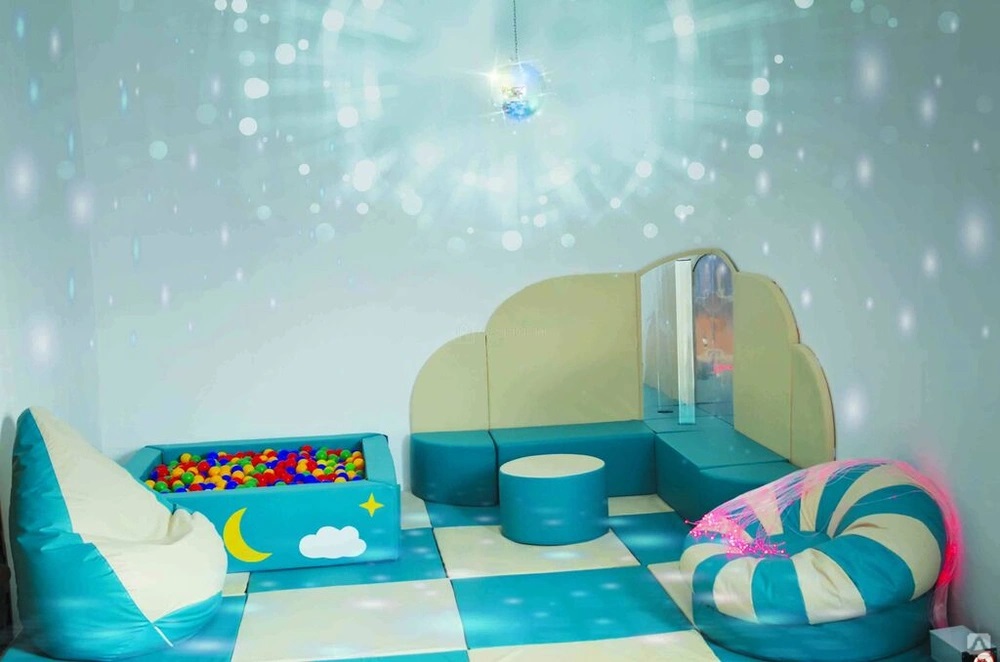 Рис.1 Релаксационная зонаАктивационный блок включает все оборудование со светооптическими и звуковыми эффектами, сенсорные панели, мобайлы, мячики и др. Можно также использовать и сухой бассейн с шариками для проведения активных подвижных игр. Яркие светооптические эффекты привлекают, стимулируют и поддерживают внимание, создают атмосферу праздника. Для усиления активационного воздействия к потолку подвешиваются различные подвижные конструкции – мобайлы. Они стимулируют у ребенка совершение различных действий: приближения, прикосновения, раскачивания, исследования. Таким образом, применение оборудования активационного блока сенсорной комнаты направлено на привлечение интереса, стимуляцию подвижности и развитие исследовательской деятельности ребенка. Для этого также используют световые и цветовые эффекты; звуки различной высоты и интенсивности, предметы, с которыми можно производить действия, способствующие развитию крупной и мелкой моторики. 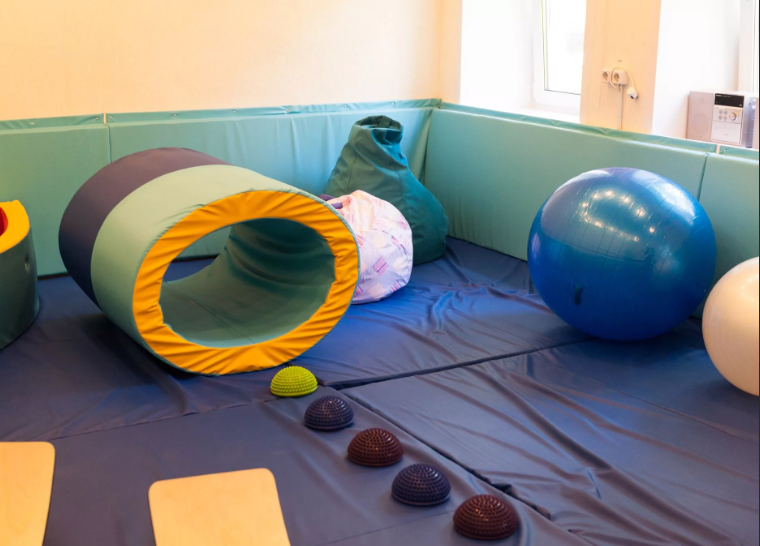 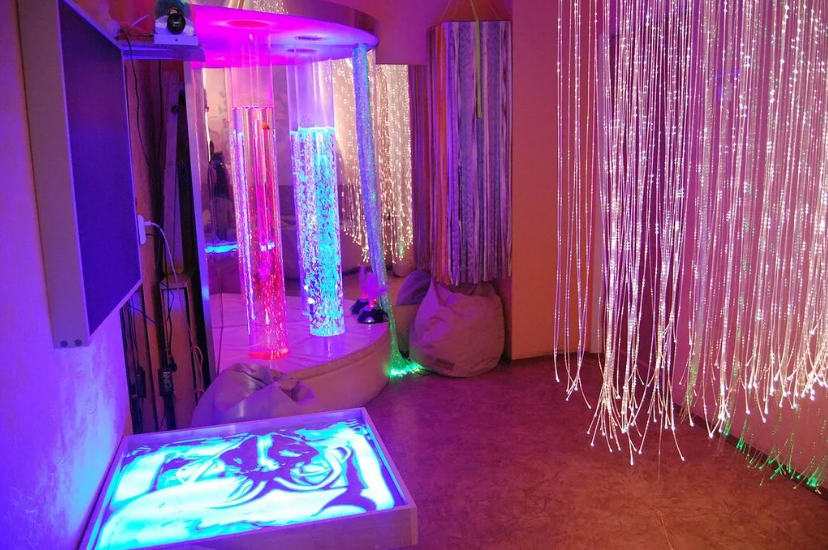 Рис. 2,3 Активационные зоныПо способу воздействия на органы чувств, оборудование сенсорной комнаты можно подразделить на следующие группы: 1. Тактильные ощущения. Воздействие на органы осязания, поверхность кожи рук, ног и других частей тела создает благоприятную атмосферу для успокоения нервной системы и полного расслабления организма. Рекомендуется использовать мягкие и пушистые изделия спокойных оттенков. Посредством тактильных ощущений развивается чувствительность, ребенок научается различать предметы и квалифицировать их по группам, улучшается координация и моторика (в том числе, мелкая моторика пальцев рук, так полезная при письме и манипуляциях с небольшими предметами). Двигательные навыки развиваются быстрее и сопровождаются позитивными эмоциями и положительными впечатлениями. В результате устраняются страхи и необоснованные переживания, снимаются неврозы, поведение становится более адекватным и регулируемым. Особенно полезно такое воздействие для детей с повышенным уровнем тревожности и для гиперактивных детей. 2. Зрительные ощущения. Мягкий свет, медленно меняющиеся картинки спокойных цветов или абстрактные расплывчатые изображения снимают возбуждение нервной системы, приводят в нормальное состояние все внутренние процессы организма. Яркие образы и сильная освещенность, напротив, стимулируют познавательные процессы, активизируют работу сознания, усиливают мозговую активность. Важно иметь возможность регулировать степень освещения в сенсорной комнате, так как в разных ситуациях может понадобиться различный эффект. 3. Звуковые ощущения. Здесь также можно добиться полностью противоположных эффектов: сильный и громкий звук или быстрая музыка задают нужный темп при активных действиях, вызывают желание двигаться быстро или даже танцевать, медленный темп замедляет нервные процессы, снимает возбуждение, расслабляет и успокаивает. 4. Обонятельные ощущения. Для стимулирования через органы обоняния чаще всего используются эфирные масла. Доказано, что натуральные эфирные масла успешно ликвидируют воспалительные процессы, снижают воздействие бактерий, вирусов и микробов, обладают антисептическими свойствами, успокаивают нервную систему, положительно влияют на эмоциональное и психическое состояние, стимулируют восстановительные процессы, активизируют работу защитных и иммунологических процессов и оказывают благотворное воздействие на организм в целом. Таким образом, сенсорная комната позволяет провести сеансы светотерапии, музыкотерации, цветотерапии, ароматерапии и является мощным инструментом для расширения и развития мировоззрения, сенсорного и познавательного развития, проведения психологических консультаций. Обстановка сенсорных комнат оказывает воздействие на все органы чувств - гармонизирует, способствует расслаблению, снижению утомляемости, повышению работоспособности, развитию устойчивости к стрессовым ситуациям, активизации собственных защитных сил организма. Назначение специализированного оборудования в комнатеПриобретение оборудованияАктуальное состояниеПод сенсорную комнату выделена комната, размером 29,2 кв.м. (4х7,3м).  В комнате уже есть ковер, шкаф для оборудования, зеркало, пузырьковые колонны, тактильные орто-коврики, сухой бассейн с шариками, стол и стул, зеркальный шар с источником света. Необходимо приобрести рулонные шторы «блэкаут» и прочее недостающее интерактивное оборудование.Проект рассчитан на долговременное использование. Работа сенсорной комнаты и зон релаксации будет проводиться по индивидуальному расписанию. Групповые занятия будут осуществляться по графику работы сенсорной комнаты. Виды и формы работы с детьми и педагогами будут расширяться и совершенствоваться.№ п/пНаименованиеНазначениеВиды и формы работы1Интерактивная пузырьковая колоннаСнижение уровня психоэмоционального напряжения.Развитие:-концентрации внимания,-зрительного восприятия;-зрительной памяти;-тактильного восприятия;-цветовосприятия.Активизация внимания.Сказкатерапия.Цветотерапия.2Сухой душ (набор шелковых разноцветных лент)Стимуляция тактильных ощущений.Развитие:-восприятие пространства;-восприятие своего тела в этом пространстве.Упражнения на воображение.Упражнения для развития мелкой моторики.Релаксация3Набор тактильных шариковРазвитие:-познавательных процессов;-мелкой моторики.Активизация мышления и внимания.Стимуляция тактильных анализаторов.Стимулирующее и расслабляющее воздействие.Комплекс заданий на определение:-разнообразия поверхностей;-твердости и мягкости;-видов материалов;-тепла и холода поверхностей.4Пучок фиброоптических волокон с боковым свечением-Стимуляция  и сосредоточение внимания.-Визуальная, тактильная стимуляция.-Развитие чувства спокойствия и благополучия.Волокна можно перебирать, держать, обматывать вокруг рук, тела, лежать на них.Упражнения для развития мелкой моторики.Релаксация5Световой стол для рисования песком-Релаксация;-Тактильная и зрительная стимуляция;-Развитие  воображения, мелкой моторики;-Сенсомоторное развитие детей;-Формирование способности к манипуляциям одновременно двумя руками; -Интеграция движений рук и глаз,-Формирование  нетрадиционных для изобразительной деятельности мышечно-двигательных манипуляций;-Развитие тактильной чувствительности  и моторики пальцев, пространственного восприятия, мышления, внимания, воображения, фантазии.Песочная терапия и психокоррекция, как способ снятия психологического напряжения, страхов и фобий.Сказкотерапия.Игры «Нарисуй так же», «Ходилки», «Найди спрятанный предмет».6Цветодинамический проекторСнижение уровня психоэмоционального напряжения.Развитие:-зрительного восприятия;-воображения;- снижение уровня тревожности;-активизация внимания.Релаксация: воздействие зрительных образов.Создание визуальных эффектов.«Фантазия»,«Слежу за цветом»,«Назови цвет»,«Будь внимателен».7Зеркальный шар, световой проектор.Луч света, отражаясь от зеркального шара, подвешенного к потолку, превращается в бесконечное множество “зайчиков”, которые, словно маленькие звездочки, плавно скользят по стенам, потолку и полу, меняя цвет. В сочетании со спокойной музыкой, эти блики создают ощущение сказки, наступает расслабление.Снижение уровня психоэмоционального напряжения.Развитие:-зрительного восприятия;-воображения;-снижение уровня тревожности.Релаксация.Сказкотерапия.Релаксация.8Магнитофон, Музыка для релаксации. Создание психологического комфорта.Снижение нервно-психического и эмоционального напряжения.Музыкальное фоновое сопровождение игр, упражнений, заданий.9Установка для ароматерапииПозволяет скорректировать эмоциональное состояние, улучшить настроение, расслабиться и успокоиться, снять стресс и перенапряжение.Ароматерапия.Релаксация.10Сухой бассейн с шарикамиСнижение уровня психо-эмоционального напряжения.Регуляция мышечного напряжения.Развитие:-кинестетической и тактильной чувствительности; -пространственных восприятий и представлений.Коррекция уровня тревожности, агрессивности.Игровые упражнения по коррекции уровня тревожности. Упражнения на релаксацию.№ п/пНаименованиеПримерные цены1Шторы рулонные темные (3 шт)60002Кресло-мешок (5 шт)150003Антистресс – игрушки, мячики5000 4Фиброоптический модуль250005Сухой душ20006Проектор звездного неба20007Магнитофон 20008Световой стол для рисования песком100009Установка для ароматерапии250010Доска магнитно-маркерная3000Примерные расходыПримерные расходы72 500